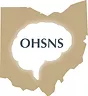 Ohio State Neurosurgical Society Annual Meeting September 10, 2022Nationwide Hotel and Conference CenterThis activity has been planned and implemented in accordance with the accreditation requirements and policies of the Accreditation Council for Continuing Medical Education (ACCME) through the joint providership of the University of Cincinnati and The Ohio State Neurosurgical Society. The University of Cincinnati is accredited by the ACCME to provide continuing medical education for physicians. The University of Cincinnati designates this Live Activity for a maximum of 5.0 AMA PRA Category 1 Credit(s)™. Physicians should claim only the credit commensurate with the extent of their participation in the activity.Exciting agenda with nearly 30 expert speakers!Exciting agenda with nearly 30 expert speakers!7:30 amALL REGISTRANTS - Registration / Breakfast / Visit Exhibits & Posters8:30 amPHYSICIANS - Welcome - Patrick Youssef, MD
APP’S - Welcome – Mark Constable, APRN-CNP8:45 amPHYSICIANS - SPINE Point/Counterpoint: Spinal Deformity Correction Techniques: Open vs. MIS - Moderator and Discussants: Justin Virojanapa, DO; Stephanus Viljoen, MD; Michael Steinmetz, MD
APP’S – General Spine Evaluation and Examination – Jenn Hawkins, RFNA, MSN, APRN, CNP9:15 am  PHYSICIANS - VASCULAR Point/Counterpoint: Evolving Treatment Paradigms in Ruptured Aneurysms - Moderator and Discussants: Andrew Ringer, MD; Ciaran Powers, MD, PhD, FAANS, Patrick Youssef, MD, FAANS
APP’S – Anticoagulation Reversal for Neurosurgery – J. Brett Fleming, MD9:45 amPHYSICIANS - FUNCTIONAL Point/Counterpoint: DBS Technique: Awake vs. Asleep - Moderator and Discussants: John P. Sheehy, MD; Brian Dalm, MD; Juan Torres-Reveron, MD, PhD
APP’S – Deep Brain Stimulators – Cesar P. Panganiban, Jr. FNP-C10:15 amALL REGISTRANTS - Break / Visit Exhibits & Posters11:00 amALL REGISTRANTS - National Affairs Update11:15 amALL REGISTRANTS – Physician in Training Presentations12:00 pmALL REGISTRANTS - Lunch / Visit Exhibits & Posters1:00 pmALL REGISTRANTS - Keynote Speaker: Perfusion Pressure Management in the Perioperative Treatment of Spinal Cord Pathology - Mark Hadley, MD1:45 pmPHYSICIANS - Guest Lecture: Getting to Win-Win: Negotiations and the Neurosurgeon - Deborah L. Benzil, MD, FACS, FAANSAPP’S  -- Topic TBC, Meghan Landreville, PA-C2:30 pmPHYSICIANS - PEDIATRIC Point/Counterpoint: Craniopharyngiomas: Pros and Cons of Craniotomy versus Endoscopic Endonasal - Moderator and Discussants: Jeffrey Leonard, MD; Ammar Shaikhouni, MD; Jonathan Pindrik, MD
APP’S – Transitional Clinic from Children’s Hospital to Adult Care – Smruti Patel, MD3:00 pm PHYSICIANS - TUMOR Point/Counterpoint: Open Discussion for the Variable Management of Tumors - Moderator and Discussants: Christopher Taylor, MD; Douglas Hardesty, MD, FAANS; Pablo Recinos, MD
APP’S – Brain Death – Zoe Zhang, MD3:30 pmPHYSICIANS -TRAUMA Point/Counterpoint: Multimodality Monitoring – useless or useful? - Moderator and Discussants: George Yang, MD, Chris Karas, MD, and  Laura Ngwenya, MD, PhD
APP’S - Neurotrauma Overview: Mild to Severe, From Concussion to OR - Andrea Thomas, MSN, FNP-BC, CCRN4:00 pmBusiness Meeting4:45 pmAdjourn